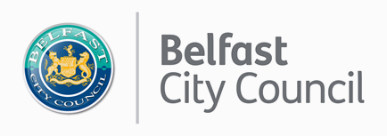 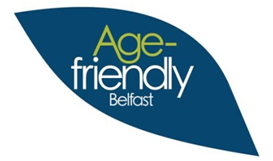 Age-friendly Belfast Older Volunteer Awards - Nomination form(Please complete below form in block capitals, in black ink or typed)Who are you nominating?Who is making the nomination?Select category Remember, you can only nominate in one category  Older volunteer of the year  An individual volunteer who you feel has made an impact on or difference to your group or organisation’s work over the last year, October 2021 to September 2022.                                     Longstanding volunteerSomeone who has been volunteering for 10 years or more and whose volunteering has made a huge difference to your organisation’s work or to the lives of people in the community this person is  part of. Digital Champion/AdvocateA volunteer whose role involves supporting others to make the most of digital technology or who delivers their volunteer role online. Unsung HeroSomeone who may or may not be connected with a group or organisation, who makes a positive, practical difference to others in their community by improving the quality of people’s lives. Someone who deserves this title because of the things they do, big or small to make life better for people beyond their own immediate family. Group or team This celebrates 2 or more volunteers who are involved in the same project, programme or service within an organisation. Through working together this team or group has made a positive difference to your community, organisation, service users or other volunteers/staff.   Tell us how this volunteer or team fits the Award category you’ve chosen. Please tell us:How long have they been a volunteer? Why you think they are a good example of volunteering?What makes them stand out as a volunteer or team? Include examples of how they do this. What special ‘something’ do they bring to their role? Include examples of when they have done this.What difference does their volunteering make?What would happen if they stopped volunteering? (Maximum 650 words – please feel free to add an additional sheet if necessary)NB: In the case of the Longstanding Volunteer category please remember to include dates to show how long this person has been volunteering.Print nameDateCompleted forms should be returned by Friday 28th October 2022 toTracy MawhinneyBelfast City CouncilThe Cecil Ward Building4-10 Linenhall StreetBelfastBT2 8BP    OR     volunteering@belfastcity.gov.uk                 Privacy Notice Belfast City council is the data controller under the UK Data Protection Regulation (UK GDPR) for the personal data it gathers for the purposes of administering and managing nominations for the Age-friendly Belfast Older Volunteer Awards.You are consensually providing your personal data to the Council whose lawful basis for processing is for the performance of a task carried out in the public interest. Your personal data may be shared internally within the Council with staff who are involved in the delivery of the awards and, where necessary, with panel members appointed by the Council to assess nominations.  The personal data provided on this form will be used to contact you about your nomination and to notify nominees that they are shortlisted and/or invited to attend the awards ceremony on (date).  In the event that the nominee does not consent to the processing of their personal data, your nomination will be treated as withdrawn.Your personal data will not be shared or disclosed to any other organisation without your consent unless the law permits or places an obligation on the Council to do so.  The personal data is held and stored by the Council in a safe and secure manner and in compliance with UK data protection legislation and in line with the Council’s Records Retention and Disposal Schedule. If you have any queries regarding the processing of your personal data, please contact Tracy Mawhinney -  volunteering @belfastcity.gov.ukIf you wish to contact the Council’s Data Protection Officer, please write to Belfast City Council, City Hall, Belfast, BT1 5GS or send an email to dataprotection@belfastcity.gov.ukName of volunteer or team                                                                              Contact addressPostcodeDoes this person/team know they are being nominated by you?YES/NOName      Name of nominating organisation(if relevant) Contact addressPost codePhone number Email address Can the Council share your name and organisation name with the nominee?YES/NO